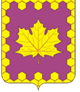 СОВЕТ ДЕПУТАТОВ ПОСЕЛЕНИЯ  КЛЕНОВСКОЕ
 В ГОРОДЕ МОСКВЕ
РЕШЕНИЕот 18.04.2024                                                                                                                         № 69/5О содержании бесхозяйных объектов инженерно-коммунального значения, расположенных на территории поселения КленовскоеВ соответствии с Федеральным законом от 06.10.2003 № 131-ФЗ «Об общих принципах организации местного самоуправления в Российской Федерации», Законом города Москвы от 06.11.2002 № 56 «Об организации местного самоуправления в городе Москве», руководствуясь Уставом поселения Кленовское, в целях обеспечения содержания и ремонта бесхозяйных объектов инженерно-коммунального значения, расположенных на территории поселения Кленовское,Совет депутатов поселения КленовскоеРЕШИЛ:1. Поручить администрации поселения Кленовское организовать содержание и ремонт бесхозяйных объектов инженерно-коммунального значения (водопроводные сети), расположенные по адресам: г. Москва, поселение Кленовское, с. Кленово, ул. Садовая, вблизи д. 106. 2. Выделить денежные средства в размере 68 975 (шестьдесят восемь тысяч девятьсот семьдесят пять) рублей 00 копеек из бюджета поселения Кленовское на содержание и ремонт бесхозяйных объектов инженерно-коммунального значения (водопроводные сети), расположенные по адресам: г. Москва, поселение Кленовское, с. Кленово, ул. Садовая, вблизи д. 106.3. Настоящее решение вступает в силу с даты его принятия.4. Контроль за исполнением настоящего решения возложить на главу поселения Кленовское Зенина В.Н.Глава поселения Кленовское            					           В.Н. Зенин